           КАРАР                                           №9                                        ПОСТАНОВЛЕНИЕ"17" март 2021й.                                                                               "17" марта 2021г.                                 Об определении мест для торговли живой птицей и другими животнымиВ связи с необходимостью принятия мер системного характера по предупреждению и пресечению мелкорозничной торговли в неустановленных местах, с целью предупреждения заноса возбудителей болезней птиц, в том числе общие для человека, на территорию сельского поселения Аккузевский сельсовет муниципального района Илишевский район Республики Башкортостан, при продаже живой птицы и других животных, в соответствии с Федеральным законом Российской Федерации от 06.10.2003 № 131-ФЗ «Об общих принципах организации местного самоуправления в Российской Федерации», Указом Президента российской Федерации от 29.01.1992 № 65 «О свободе торговли»  Администрация сельского поселения Аккузевский сельсовет муниципального района Илишевский  район Республики Башкортостан  ПОСТАНОВЛЯЕТ:Разрешить ведение торговли живой птицей и другими животными в местах организованной нестационарной торговли.Утвердить места для организации нестационарной торговли живой птицей и другими животными в населенных пунктах сельского поселения Аккузевский сельсовет по адресам:- 452279, Республика Башкортостан, Илишевский район, с.Аккузево, ул.Школьная д.2 (с торца, на площади 60 м2);- Лица, ведущие торговлю живой птицей и другими животными, обязаны ежедневно в течение одного часа поле завершения торговли вывезти передвижное и переносное торговое оборудование (палатки, прилавки, лотки, тележки и т.п.) в место постоянного хранения и при необходимости провести его санитарную обработку, произвести уборку территории и вывезти отходы. Торговля живой птицей и другими животными с использованием передвижного и переносного торгового оборудования (палаток, лотков, тележек, корзин), с рук и с автомашин на местах, не вошедших в п.2 настоящего постановления, запрещена.Контроль за исполнением настоящего постановления оставляю за собой.Глава сельского поселения							В.Р.Ахметьянов БАШКОРТОСТАН РЕСПУБЛИКАҺЫИЛЕШ РАЙОНЫМУНИЦИПАЛЬ РАЙОНЫНЫңАККУЗ АУЫЛ СОВЕТЫАУЫЛ БИЛӘМӘhЕ
ХАКИМИӘТЕ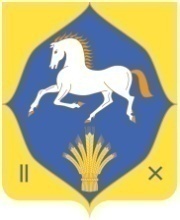 РЕСПУБЛИКА БАШКОРТОСТАНМУНИЦИПАЛЬНЫЙ РАЙОНИЛИШЕВСКИЙ РАЙОНАДМИНИСТРАЦИЯСЕЛЬСКОГО ПОСЕЛЕНИЯ
АККУЗЕВСКИЙ СЕЛЬСОВЕТ